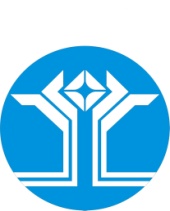 РОССИЙСКАЯ ФЕДЕРАЦИЯ (РОССИЯ)РЕСПУБЛИКА САХА (ЯКУТИЯ)МИРНИНСКИЙ РАЙОНМУНИЦИПАЛЬНОЕ ОБРАЗОВАНИЕ «ПОСЕЛОК АЙХАЛ»АЙХАЛЬСКИЙ ПОСЕЛКОВЫЙ СОВЕТLVI СЕССИЯРЕШЕНИЕОб исполнении Плана (Программы) приватизации муниципального имущества муниципального образования «Поселок Айхал» Мирнинского района Республики Саха (Якутия) на 2016 годРуководствуясь статьей 217 Гражданского кодекса Российской федерации, Федеральным законом от 21.12.2001 N 178-ФЗ «О приватизации государственного и муниципального имущества», Положением о порядке приватизации муниципального имущества  в муниципальном образовании «Поселок Айхал, утвержденным решением » Айхальского поселкового Совета от 30.01.2007 г. № 16-1 (в редакции решений Айхальского поселкового Совета от 02.02.2009 № 19-4, от 15.10.2009 № 24-8, от 21.12.2010 № 40-4, от 26.04.2011 № 44-17, от 19.05.2011 № 45-4; от 10.04.2012 № 54-13, от 29.11.2013 III-№ 13-10), Айхальский поселковый Совет решил:Информацию об исполнении Плана (Программы) приватизации муниципального имущества муниципального образования «Поселок Айхал» Мирнинского района Республики Саха (Якутия) на 2016 год.Настоящее Решение вступает в силу с момента его принятия. Контроль исполнения настоящего Решения возложить на Председателя Комиссии по бюджету, налоговой политике, землепользованию, собственности (К.С. Саманбетов).20 декабря 2016 годаIII-№ 56-9ПредседательАйхальского поселкового СоветаС.А. Домброван